Record the coordinates for two vertices of each shape 
and their images in the table below.1. 	Draw Shape 1 using a maximum of 6 points. 2. 	Choose a vertex. 
Rotate Shape 1 90° clockwise about the vertex. 
Label the rotation image as Shape 2.3. 	Repeat Step 2 for a rotation of 180° about the same vertex. 
Label the rotation image of Shape 1 as Shape 3.4. 	Repeat Step 3 for a rotation of 270° clockwise about 
the same vertex. 
Label the rotation image of Shape 1 as Shape 4.5. 	Describe how each image is related to the original shape. 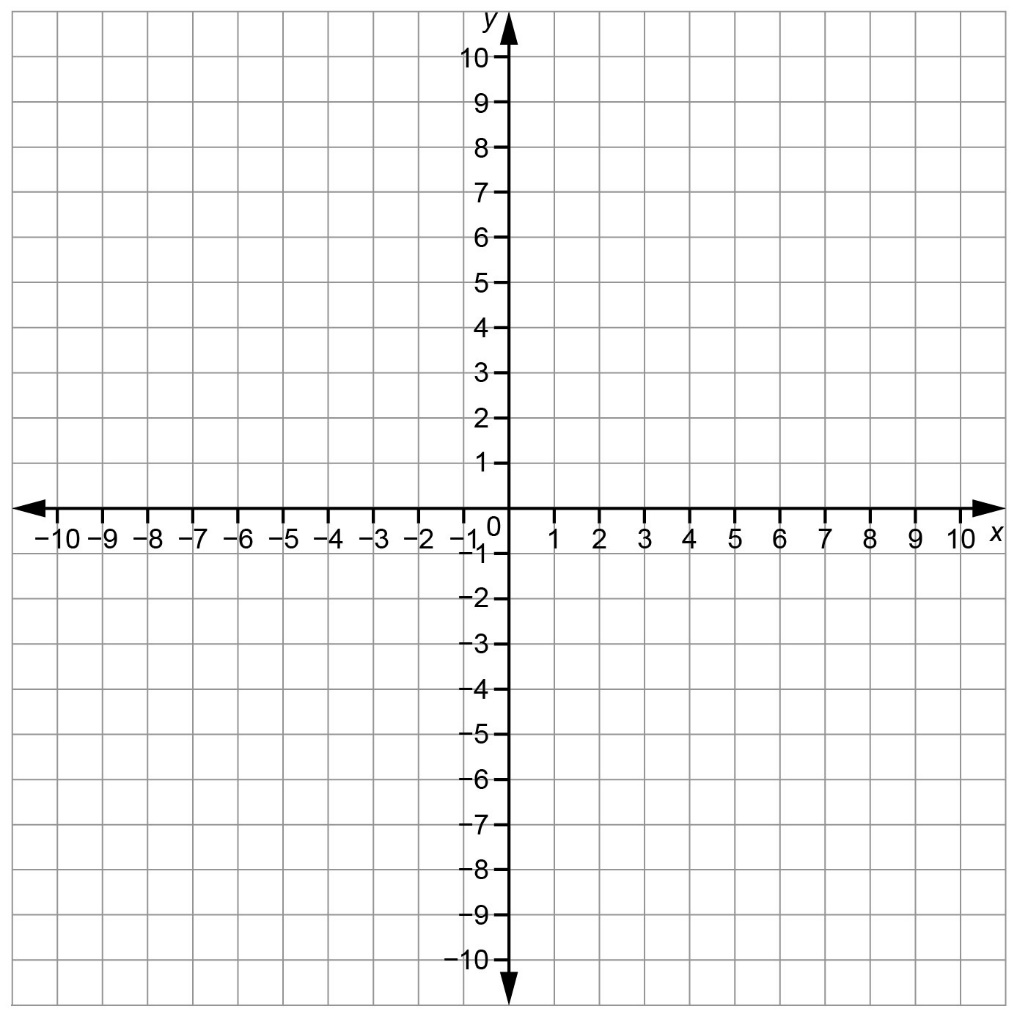 Rotation Image Shape 2Rotation Image Shape 2Rotation Image Shape 2DescriptionCoordinates of Vertices of 
Shape 1Coordinates of Vertices of Image Shape 2Rotation Image Shape 3Rotation Image Shape 3Rotation Image Shape 3DescriptionCoordinates of Vertices of 
Shape 1Coordinates of Vertices of Image Shape 3Rotation Image Shape 4Rotation Image Shape 4Rotation Image Shape 4DescriptionCoordinates of Vertices of 
Shape 1Coordinates of Vertices of Image Shape 4